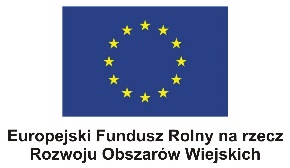 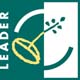 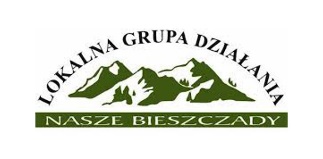 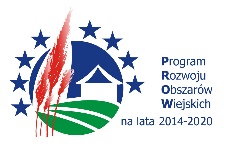 									Cisna, dnia 20.06.2018r.Zamawiający:Gmina Cisna38-607 Cisna 49Specyfikacja Istotnych Warunków Zamówieniana wykonanie zadania„Poprawa estetyki gminy Cisna poprzez budowę wiat przystankowo–wypoczynkowych przy szlakach komunikacyjnych”Zatwierdzam:Wójt Gminy CisnaRenata SzczepańskaRozdział 1. Nazwa i adres zamawiającego.Gmina CisnaCisna 4938-607 CisnaTel: 13 468 63 38, Fax: 13 468 63 54www.gminacisna.plNIP 688 12 44 690REGON 370440011Rozdział 2. Tryb udzielenia zamówienia.2.1. Postępowanie prowadzone jest w trybie przetargu nieograniczonego na podstawie ustawy z dnia 29 stycznia 2004 roku Prawo zamówień publicznych (t.j. : Dz.U. z 2017r., poz. 1579 z późn. zm.) wraz z aktami wykonawczymi do ustawy, w tym w szczególności:1) Rozporządzenie Ministra Rozwoju z dnia 26 lipca 2016r. w sprawie rodzajów dokumentów, jakich może żądać zamawiający od wykonawcy w postępowaniu o udzielenie zamówienia (Dz. U. z 2016r., poz. 1126),2) Rozporządzenie Prezesa Rady Ministrów z dnia 28 grudnia 2017r. w sprawie średniego kursu złotego w stosunku do euro stanowiącego podstawę przeliczania wartości zamówień publicznych ( Dz. U. z 2017r., poz. 2477),2.2. W sprawach nieuregulowanych ustawą stosuje się przepisy ustawy z dnia 23 kwietnia 1964r. - Kodeks cywilny (tj. Dz. U. z 2017r., poz. 459 z późn. zmianami).2.3. Wartości zamówienia nie przekracza równowartości kwoty określonej w przepisach wykonawczych wydanych na podstawie art. 11 ust. 8 ustawy PZP.Rozdział 3. Opis przedmiotu zamówienia.3.1. Przedmiotem zamówienia jest budowa wiat przystankowo –wypoczynkowych przy szlakach komunikacyjnych3.2. W ramach zadania należy wykonać dla każdego obiektu:- pomiary geodezyjne z inwentaryzacją powykonawczą,- rozbiórkę istniejących wiat,- wykonanie fundamentu,- wykonanie wiaty,- wykonanie podłogi z kostki betonowej wewnątrz  wiaty,- zamontowanie ławki i tabliczki pamiątkowej.Szczegółowy zakres prac zawierają projekt budowlany oraz przedmiar robót stanowiące załącznik do SIWZ. Zadanie polega na budowie 13 wiat przystankowo –wypoczynkowych zlokalizowanych przy drogach wojewódzkich, przebiegających przez Gminę Cisna.Wykonawcy zaleca się dokonanie wizji lokalnej, zapoznanie się z przedmiotem zamówienia oraz zawarcie w cenie oferty wszystkich kosztów niezbędnych do prawidłowego wykonania robót, zgodnie z umową, SIWZ, technologią robót określoną Polską Normą.Zamawiający będzie posiadał opracowane i zatwierdzone projekty organizacji ruchu, które zostaną przekazane Wykonawcy robót. Wykonawca zobowiązany jest do przekazania wszelkich oświadczeń, certyfikatów i dokumentów niezbędnych Inwestorowi, zgodnie z przepisami Prawa budowlanego.3.3. Nazwa i kod dotyczący przedmiotu zamówienia określony we Wspólnym Słowniku Zamówień (CPV):Główny przedmiot: 44112100-9  - Wiaty3.4. W przypadku gdy Zamawiający dokonał opisu przedmiotu zamówienia w dokumentacji projektowej i przedmiarze robót będącymi załącznikami do SIWZ przez wskazanie przykładowych znaków towarowych lub pochodzenia, Wykonawcy zobowiązani są do oferowania materiałów określonych w tych dokumentach o parametrach tego typu. Wszystkie wskazane z nazwy materiały i przyjęte technologie użyte w dokumentacji projektowej, przedmiarze robót należy rozumieć jako określenie wymaganych parametrów technicznych lub standardów jakościowych. Materiały równoważne muszą być w ofercie wymienione z nazwy, a ciężar udowodnienia zachowania parametrów wymaganych przez Zamawiającego leży po stronie składającego ofertę. Zamawiający dopuszcza oferowanie materiałów równoważnych pod warunkiem, że zapewnią one uzyskanie parametrów technicznych nie gorszych od założonych w dokumentach składających się na szczegółowy opis przedmiotu zamówienia.Użyte materiały muszą mieć aktualne dokumenty, dopuszczające do stosowania w budownictwie, zgodnie z przepisami obowiązującymi w tym zakresie.Przez ofertę równoważną należy rozumieć ofertę o parametrach technicznych wytrzymałościowych, jakościowych, wydajnościowych nie gorszych od opisu wskazanego przez Zamawiającego w opisie przedmiotu zamówienia. Parametry wskazane przez Zamawiającego są parametrami minimalnymi, granicznymi. Pod pojęciem „parametry” rozumie się funkcjonalność, przeznaczenie, strukturę, materiały, wielkość, bezpieczeństwo, wytrzymałość itp. W związku z powyższym Zamawiający dopuszcza możliwość zaoferowania materiałów o innych znakach towarowych, patentach lub pochodzeniu, natomiast nie o innych właściwościach i funkcjonalnościach niż określone w SIWZ. Wykonawca powołujący się na rozwiązania równoważne stosownie do dyspozycji art. 30 ust. 5 Pzp musi wykazać, że oferowane roboty budowlane spełniają warunki określone przez Zamawiającego w stopniu nie gorszym. W przypadku, gdy Wykonawca nie złoży w ofercie dokumentów wskazujących na zastosowanie innych materiałów i urządzeń, to rozumie się przez to, że do kalkulacji ceny oferty oraz do wykonania umowy ujęto materiały i urządzenia zaproponowane w opisie przedmiotu zamówienia. W przypadku, gdy Zamawiający użył w opisie przedmiotu zamówienia normy, aprobaty, specyfikacje techniczne i systemy odniesienia, o których mowa w art. 30 ust., 1-3 ustawy Pzp należy je rozumieć jako przykładowe. Zamawiający zgodnie z art. 30 ust. 4 ustawy Pzp dopuszcza w każdym przypadku zastosowanie rozwiązań równoważnych do opisywanych w treści SIWZ. Każdorazowo gdy wskazana jest w niniejszej SIWZ lub załącznikach do SIWZ norma, należy przyjąć, że w odniesieniu do niej użyto sformułowania „lub równoważna”.3.5. Na podstawie art. 29 ust. 3a Pzp Zamawiający wymaga zatrudnienia przez Wykonawcę lub podwykonawcę na podstawie umowy o pracę (art. 22 §1 Kodeksu pracy) pracowników fizycznych, którzy wykonują czynności związane z wykonywaniem robót budowlanych w trakcie realizacji zamówienia, w szczególności robót nawierzchniowych. Zastrzeżenie nie dotyczy osób wykonujących czynności: kierownika budowy, kierowników robót, dostawców materiałów na budowę, osób wykonujących usługi sprzętowe i transportowe, o ile czynności te nie stanowią stosunku pracy na gruncie przepisów Kodeksu pracy (np. samozatrudnienie).3.5.1 W trakcie realizacji zamówienia zamawiający uprawniony jest do wykonywania czynności kontrolnych wobec Wykonawcy odnośnie spełniania przez Wykonawcę lub podwykonawcę wymogu zatrudnienia na podstawie umowy o pracę osób wykonujących wskazane w pkt 3.5. czynności. Zamawiający uprawniony jest w szczególności do:1) żądania oświadczeń i dokumentów w zakresie potwierdzenia spełniania ww. wymogów i dokonywania ich oceny,2) żądania wyjaśnień w przypadku wątpliwości w zakresie potwierdzenia spełniania ww. wymogów,3) przeprowadzania kontroli na miejscu wykonywania świadczenia.3.5.2.	W trakcie realizacji zamówienia na każde wezwanie zamawiającego w wyznaczonym w tym wezwaniu terminie wykonawca przedłoży zamawiającemu wskazane poniżej dowody w celu potwierdzenia spełnienia wymogu zatrudnienia na podstawie umowy o pracę przez wykonawcę lub podwykonawcę osób wykonujących wskazane w pkt 3.5. czynności w trakcie realizacji zamówienia:- oświadczenie Wykonawcy lub podwykonawcy o zatrudnieniu na podstawie umowy o pracę osób wykonujących czynności, których dotyczy wezwanie zamawiającego. Oświadczenie to powinno zawierać w szczególności: dokładne określenie podmiotu składającego oświadczenie, datę złożenia oświadczenia, wskazanie, że objęte wezwaniem czynności wykonują osoby zatrudnione na podstawie umowy o pracę wraz ze wskazaniem liczby tych osób, imion i nazwisk tych osób, rodzaju umowy o pracę i wymiaru etatu oraz podpis osoby uprawnionej do złożenia oświadczenia w imieniu wykonawcy lub podwykonawcy- poświadczoną za zgodność z oryginałem odpowiednio przez wykonawcę lub podwykonawcę kopię umowy/umów o pracę osób wykonujących w trakcie realizacji zamówienia czynności, których dotyczy ww. oświadczenie wykonawcy lub podwykonawcy (wraz z dokumentem regulującym zakres obowiązków, jeżeli został sporządzony). Kopia umowy/umów powinna zostać zanonimizowana w sposób zapewniający ochronę danych osobowych pracowników, zgodnie z przepisami ustawy z dnia 29 sierpnia 1997 r. o ochronie danych osobowych (tj. w szczególności bez adresów, nr PESEL pracowników). Imię i nazwisko pracownika nie podlega anonimizacji.Informacje takie jak: data zawarcia umowy, rodzaj umowy o pracę i wymiar etatu powinny być możliwe do zidentyfikowania.3.5.3.	Nieprzedłożenie przez Wykonawcę dokumentów w terminie wskazanym przez Zamawiającego bądź też przedstawienie dokumentów, które nie będą potwierdzać spełnienia wymagań, o których mowa w pkt 3.5 będzie traktowane jako niespełnienie obowiązku zatrudnienia osób na podstawie umowy o pracę.3.5.4.	Za niespełnienie wymogu zatrudnienia osób, o których mowa w pkt 3.5. na podstawie umowy o pracę w rozumieniu przepisu Kodeksu Pracy - Wykonawca zapłaci Zamawiającemu kary umowne w wysokości 2.000,00 zł za każdy stwierdzony przypadek skierowania do wykonywania prac osoby nie zatrudnionej na podstawie umowy o pracę w rozumieniu przepisów Kodeksu Pracy (kara może być nakładana wielokrotnie wobec tej samej osoby, jeżeli Zamawiający podczas kolejnej kontroli stwierdzi, że nie jest ona zatrudniona na umowę o pracę).3.5.5.	Zamawiający zastrzega sobie możliwość kontroli zatrudnienia ww. osób przez okres realizacji wykonywanych przez nich czynności.3.5.6. Zamawiający wymaga od Wykonawcy, któremu udzieli zamówienia publicznego, starannego i rzetelnego wypełniania obowiązków w zakresie ochrony danych  osobowych zatrudnianych przez siebie pracowników, zleceniobiorców oraz podwykonawców, zgodnie z przepisami Rozporządzenia Parlamentu Europejskiego i Rady Unii Europejskiej 2016/679 z dnia 27 kwietnia 2016r. w sprawie ochrony osób fizycznych w związku z przetwarzaniem danych osobowych i w sprawie swobodnego przepływu takich danych oraz uchylenia dyrektywy 95/46/WE (dalej nazwa RODO). W szczególności Zamawiający wymaga dopełnienia obowiązku informacyjnego określonego w przepisach art. 13 i 14 RODO, ze wskazaniem w treści klauzuli informacyjnej, że odbiorcą danych osobowych (w rozumieniu przepisu art.  4 pkt 9 RODO) będzie Gmina Cisna w celach związanych  z realizacją niniejszego zamówienia. Rozdział 4. Termin wykonania zadania. Termin wykonania zamówienia od dnia podpisania umowy do dnia 31 października 2018 roku.Rozdział 5. Warunki udziału w postępowaniu oraz podstawy wykluczenia o których mowa w art. 24 ust. 5.5.1. O udzielenie zamówienia mogą ubiegać się Wykonawcy, którzy:1.1.) nie podlegają wykluczeniu w okolicznościach, o których mowa w art. 24 ust 1 i ust. 5 pkt 1 i 8 Pzp.1.2) spełniają warunki udziału w postępowaniu dotyczące:ppkt 1) kompetencji lub uprawnień do prowadzenia określonej działalności zawodowej, o ile wynika to z odrębnych przepisów; Zamawiający nie precyzuje w tym zakresie żadnych wymagań, których spełnienie Wykonawca zobowiązany jest wykazać w sposób szczególny.ppkt 2) sytuacji ekonomicznej lub finansowej; Zamawiający nie precyzuje w tym zakresie żadnych wymagań, których spełnienie Wykonawca zobowiązany jest wykazać w sposób szczególny.ppkt 3) zdolności technicznej lub zawodowej - Zamawiający wymaga aby Wykonawcy:a) dysponowali co najmniej następującymi osobami zdolnymi do wykonania zamówienia:- jedną osobą która pełnić będzie funkcję kierownika budowy posiadającą uprawnienia budowlane w specjalności konstrukcyjnej określone przepisami ustawy z dnia 7 lipca 1994r. Prawo budowlane (tj. Dz. U. z 2017r. poz. 1332 ze zmianami) i rozporządzenia Ministra Infrastruktury i Rozwoju z dnia 11 września 2014r. w sprawie samodzielnych funkcji technicznych w budownictwie (Dz. U. z 2014r. poz. 1278) lub odpowiadające im uprawnienia, które zostały wydane na podstawie wcześniej obowiązujących przepisów upoważniające do kierowania robotami budowlanymi w zakresie wymaganym do realizacji niniejszego zamówienia lub ustawy z dnia 15 grudnia 2000r. o samorządach zawodowych architektów oraz inżynierów budownictwa (tj. Dz. U. z 2016r. poz. 1725 ze zm.) oraz ustawy z dnia 22 grudnia 2015r. o zasadach uznawania kwalifikacji zawodowych nabytych w państwach członkowskich Unii Europejskiej (tj. Dz. U. z 2016r. poz. 65), a także legitymujący się co najmniej rocznym doświadczeniem przy pełnieniu funkcji kierownika budowy w specjalności konstrukcyjnej lub przedstawi pisemne zobowiązanie innych podmiotów do udostępnienia potencjału technicznego i osób zdolnych do wykonania zamówienia5.2. Zamawiający może, na każdym etapie postępowania, uznać, że wykonawca nie posiada wymaganych zdolności, jeżeli zaangażowanie zasobów technicznych lub zawodowych wykonawcy w inne przedsięwzięcia gospodarcze wykonawcy może mieć negatywny wpływ na realizację zamówienia.5.3. Zamawiający najpierw dokona oceny ofert, a następnie zbada, czy wykonawca, którego oferta została oceniona jako najkorzystniejsza, nie podlega wykluczeniu oraz spełnia warunki udziału w postępowaniu.5.4. Ocena spełniania warunków udziału w postępowaniu będzie prowadzona na podstawie treści złożonych oświadczeń lub dokumentów wymaganych zgodnie z art. 25 i art. 25a Ustawy oraz rozporządzeniem Ministra Rozwoju z dnia 26 lipca 2016r. w sprawie rodzajów dokumentów jakich może żądać zamawiający od wykonawcy w postępowaniu o udzielenie zamówienia (Dz. U. z 2016r., poz. 1126).5.5. Wykonawca może w celu potwierdzenia spełniania warunków udziału w postępowaniu, w stosownych sytuacjach oraz w odniesieniu do konkretnego zamówienia, lub jego części, polegać na zdolnościach technicznych lub zawodowych lub sytuacji finansowej lub ekonomicznej innych podmiotów, niezależnie od charakteru prawnego łączących go z nim stosunków prawnych.5.6. Z postępowania o udzielenie zamówienia wyklucza się Wykonawcę, w stosunku do którego zachodzi którakolwiek z okoliczności, o których mowa w art. 24 ust. 1 pkt 12 — 23 oraz ust. 5 pkt 1 i 8) ustawy Pzp.5.7. O udzielenie zamówienia mogą ubiegać się Wykonawcy, którzy nie podlegają wykluczeniu z postępowania.5.8. Zamawiający wykluczy również Wykonawcę:1) o którym mowa w art. 24 ust. 5 pkt 1 w stosunku do którego otwarto likwidację, w zatwierdzonym przez sąd układzie w postępowaniu restrukturyzacyjnym jest przewidziane zaspokojenie wierzycieli przez likwidację jego majątku lub sąd zarządził likwidację jego majątku w trybie art. 332 ust. 1 ustawy z dnia 15 maja 2015r. - Prawo restrukturyzacyjne (Dz. U. z 2015r. poz. 978, 1259, 1513, 1830 i 1844) lub którego upadłość ogłoszono, z wyjątkiem Wykonawcy, który po ogłoszeniu upadłości zawarł układ zatwierdzony prawomocnym postanowieniem sądu, jeżeli układ nie przewiduje zaspokojenia wierzycieli przez likwidację majątku upadłego, chyba że sąd zarządził likwidację jego majątku w trybie art. 366 ust. 1 ustawy z dnia 28 lutego 2003r. - Prawo upadłościowe (Dz. U. z 2015r. poz. 233,  978, 1166, 1259 i 1844 oraz z 2016r. poz. 615);2) o którym mowa w art. 24 ust. 5 pkt 8) - tj. który naruszył obowiązki dotyczące płatności podatków, opłat lub składek na ubezpieczenia społeczne lub zdrowotne, co Zamawiający jest w stanie wykazać za pomocą stosownych środków dowodowych, z wyjątkiem przypadku, o którym mowa w ust. 1 pkt 15, chyba że Wykonawca dokonał płatności należnych podatków, opłat lub składek na ubezpieczenia społeczne lub zdrowotne wraz z odsetkami lub grzywnami lub zawarł wiążące porozumienie w sprawie spłaty tych należności.5.9. Wykluczenie Wykonawcy następuje zgodnie z art. 24 ust. 7 ustawy Pzp.5.10. Wykonawca, który podlega wykluczeniu na podstawie art. 24 ust. 1 pkt 13 i 14 oraz 16- 20 ustawy Pzp lub na podstawie okoliczności wymienionych w pkt 5.8. SIWZ, może przedstawić dowody na to, że podjęte przez niego środki są wystarczające do wykazania jego rzetelności, w szczególności udowodnić naprawienie szkody wyrządzonej przestępstwem lub przestępstwem skarbowym, zadośćuczynienie pieniężne za doznaną krzywdę lub naprawienie szkody, wyczerpujące wyjaśnienie stanu faktycznego oraz współpracę z organami ścigania oraz podjęcie konkretnych środków technicznych, organizacyjnych i kadrowych, które są odpowiednie dla zapobiegania dalszym przestępstwom lub przestępstwom skarbowym lub nieprawidłowemu postępowaniu Wykonawcy. Regulacji, o której mowa w zdaniu pierwszym nie stosuje się, jeżeli wobec Wykonawcy, będącego podmiotem zbiorowym, orzeczono prawomocnym wyrokiem sądu zakaz ubiegania się o udzielenie zamówienia oraz nie upłynął określony w tym wyroku okres obowiązywania tego zakazu.5.11. Wykonawca nie podlega wykluczeniu, jeżeli Zamawiający, uwzględniając wagę i szczególne okoliczności czynu Wykonawcy, uzna za wystarczające dowody przedstawione zgodnie z pkt. 5.10. SIWZ.5.12. Zamawiający może wykluczyć Wykonawcę na każdym etapie postępowania o udzielenie zamówienia.Rozdział 6. Wykaz oświadczeń lub dokumentów, potwierdzający spełnienie warunków udziału w postępowaniu oraz brak podstaw wykluczenia.6.1. Do oferty Wykonawca zobowiązany jest dołączyć aktualne na dzień składania ofert oświadczenia stanowiące wstępne potwierdzenie:a) o braku podstaw do wykluczenia z udziału w postępowaniu zgodnie z wzorem stanowiącym załącznik nr 4 do SIWZ;b) o spełnieniu warunków udziału w postępowaniu zgodnie z wzorem stanowiącym załącznik nr 3 do SIWZ;6.2. Oświadczenia, o których mowa pkt 6.1.Wykonawca zobowiązany jest złożyć w formie pisemnej wraz z ofertą.6.3. Wykonawca, w terminie 3 dni od dnia zamieszczenia na stronie internetowej informacji, o której mowa w art. 86 ust. 5, przekazuje zamawiającemu oświadczenie na formularzu stanowiącym załącznik nr 9 do SIWZ o przynależności lub braku przynależności do tej samej grupy kapitałowej, o której mowa w art. 24 ust. 1 pkt 23 ustawy Pzp. Wraz ze złożeniem oświadczenia, Wykonawca może przedstawić dowody, że powiązania z innym Wykonawcą nie prowadzą do zakłócenia konkurencji w postępowaniu o udzielenie zamówienia6.4. Zamawiający przed udzieleniem zamówienia, wezwie Wykonawcę, którego oferta została oceniona najwyżej, do złożenia w wyznaczonym, nie krótszym niż 5 dni, terminie aktualnych na dzień złożenia oświadczeń lub dokumentów, potwierdzających okoliczności, o których mowa w pkt 5.1. SIWZ.6.5. Jeżeli jest to niezbędne do zapewnienia odpowiedniego przebiegu postępowania o udzielenie zamówienia, Zamawiający może na każdym etapie postępowania wezwać Wykonawców do złożenia wszystkich lub niektórych oświadczeń lub dokumentów potwierdzających, że nie podlegają wykluczeniu oraz spełniają warunki udziału w postępowaniu, a jeżeli zachodzą uzasadnione podstawy do uznania, że złożone uprzednio oświadczenia lub dokumenty nie są już aktualne, do złożenia aktualnych oświadczeń lub dokumentów.6.6. Na wezwanie Zamawiającego, o którym mowa w pkt. 6.4. SIWZ Wykonawca zobowiązany jest do złożenia następujących oświadczeń lub dokumentów:1) w celu potwierdzenia spełniania przez Wykonawcę warunków udziału w postępowaniu:a) wykazu osób, skierowanych przez Wykonawcę do realizacji zamówienia publicznego, w szczególności odpowiedzialnych za świadczenie usług, kontrolę jakości lub kierowanie robotami budowlanymi, wraz z informacjami na temat ich kwalifikacji zawodowych, uprawnień, doświadczenia i wykształcenia niezbędnych do wykonania zamówienia publicznego, a także zakresu wykonywanych przez nie czynności oraz informacją o podstawie do dysponowania tymi osobami, potwierdzający wymagania stawiane w pkt 5.1.1.2) ppkt 3 lit. a) SIWZ - z wykorzystaniem wzoru określonego w załączniku nr 5 do SIWZ.Uwaga: w przypadku gdy Wykonawca polega na zdolnościach innych podmiotów w celu potwierdzenia spełniania warunków udziału w postępowaniu należy załączyć zobowiązania wymagane postanowieniami pkt 6.13.2. SWIZ.2) W celu potwierdzenia braku podstaw do wykluczenia Wykonawcy z udziału w postępowaniu:a) odpisu z właściwego rejestru lub z centralnej ewidencji i informacji o działalności gospodarczej, jeżeli odrębne przepisy wymagają, wpisu do rejestru lub ewidencji, w celu potwierdzenia braku podstaw wykluczenia na podstawie art. 24 ust. 5 pkt 1 ustawy;b) oświadczenia Wykonawcy o niezaleganiu z opłacaniem podatków i opłat lokalnych, o których mowa w ustawie z dnia 12 stycznia 1991 r. o podatkach i opłatach lokalnych (Dz. U. z 2016r. poz. 716);Uwaga: Zamawiający żąda od wykonawcy, który polega na zdolnościach lub sytuacji innych podmiotów na zasadach określonych w art. 22a ustawy, przedstawienia w odniesieniu do tych podmiotów dokumentów wymienionych w pkt 6.6 ppkt 2) SIWZ.6.7. Jeżeli Wykonawca ma siedzibę lub miejsce zamieszkania poza terytorium Rzeczypospolitej Polskiej, zamiast dokumentów, o których mowa w pkt 6.6 ppkt 2a) - składa dokument lub dokumenty wystawione w kraju, w którym Wykonawca ma siedzibę lub miejsce zamieszkania, potwierdzające odpowiednio, że:a) nie zalega z opłacaniem podatków, opłat, składek na ubezpieczenie społeczne lub zdrowotne albo- że zawarł porozumienie z właściwym organem w sprawie spłat tych należności wraz z ewentualnymi odsetkami lub grzywnami, w szczególności uzyskał przewidziane prawem zwolnienie, odroczenie lub rozłożenie na raty zaległych płatności lub wstrzymanie w całości wykonania decyzji właściwego organu,b) nie otwarto jego likwidacji ani nie ogłoszono upadłości.6.8. Dokumenty, o których mowa w pkt 6.7 lit. a. SIWZ, powinny być wystawione nie wcześniej niż 3 miesiące przed upływem terminu składania ofert . Dokument, o którym mowa w pkt 6.7 lit. b SIWZ, powinien być wystawiony nie wcześniej niż 6 miesięcy przed upływem tego terminu.6.9. Jeżeli w kraju, w którym Wykonawca ma siedzibę lub miejsce zamieszkania lub miejsce zamieszkania ma osoba, której dokument dotyczy, nie wydaje się dokumentów, o których mowa w 6.7 SIWZ, zastępuje się je dokumentem zawierającym odpowiednio oświadczenie Wykonawcy, ze wskazaniem osoby albo osób uprawnionych do jego reprezentacji, lub oświadczenie osoby, której dokument miał dotyczyć, złożone przed notariuszem lub przed organem sądowym, administracyjnym albo organem samorządu zawodowego lub gospodarczego właściwym ze względu na siedzibę lub miejsce zamieszkania Wykonawcy lub miejsce zamieszkania tej osoby. Zapis pkt 6.8. SIWZ stosuje się.6.10. W przypadku wątpliwości co do treści dokumentu złożonego przez Wykonawcę, Zamawiający może zwrócić się do właściwych organów odpowiednio kraju, w którym Wykonawca ma siedzibę lub miejsce zamieszkania lub miejsce zamieszkania ma osoba, której dokument dotyczy, o udzielenie niezbędnych informacji dotyczących tego dokumentu.6.11. Wykonawca nie jest obowiązany do złożenia oświadczeń lub dokumentów potwierdzających okoliczności, o których mowa w art. 25 ust. 1 pkt 1 i 3 ustawy Pzp, jeżeli Zamawiający posiada oświadczenia lub dokumenty dotyczące tego Wykonawcy lub może je uzyskać za pomocą bezpłatnych i ogólnodostępnych baz danych, w szczególności rejestrów publicznych w rozumieniu ustawy z dnia 17 lutego 2005r. o informatyzacji działalności podmiotów realizujących zadania publiczne (Dz. U. z 2014r. poz. 1114 oraz z 2016r. poz. 352).6.12. Informacja dla Wykonawców polegających na zasobach innych podmiotów, na zasadach określonych w art. 22a ustawy Pzp oraz zamierzających powierzyć wykonania części zamówienia podwykonawcom.6.12.1.	Wykonawca może w celu potwierdzenia spełniania warunków udziału w postępowaniu, w stosownych sytuacjach oraz w odniesieniu do zamówienia, lub jego części, polegać na zdolnościach technicznych lub zawodowych lub sytuacji finansowej lub ekonomicznej innych podmiotów, niezależnie od charakteru prawnego łączących go z nim stosunków prawnych.6.12.2.	Wykonawca, który polega na zdolnościach lub sytuacji innych podmiotów, musi udowodnić zamawiającemu, że realizując zamówienie, będzie dysponował niezbędnymi zasobami tych podmiotów, w szczególności przedstawiając zobowiązanie tych podmiotów do oddania mu do dyspozycji niezbędnych zasobów na potrzeby realizacji zamówienia.6.12.3.	Zamawiający oceni, ozy udostępniane Wykonawcy przez inne podmioty zdolności techniczne lub zawodowe lub ich sytuacja finansowa lub ekonomiczna, pozwalają na wykazanie przez Wykonawcę spełniania warunków udziału w postępowaniu oraz zbada, czy nie zachodzą wobec tego podmiotu podstawy wykluczenia, o których mowa w art. 24 ust. 1 oraz ust. 5 pkt 1 i 8 Pzp, Zamawiający żąda od wykonawcy, który polega na zdolnościach lub sytuacji innych podmiotów na zasadach określonych w art. 22a ustawy, przedstawienia w odniesieniu do tych podmiotów dokumentów wymienionych w pkt 6.6 pkt 2) SIWZ.6.12.4.	W odniesieniu do warunków dotyczących wykształcenia, kwalifikacji zawodowych lub doświadczenia, Wykonawcy mogą polegać na zdolnościach innych podmiotów, jeśli podmioty te zrealizują roboty budowlane, do realizacji których te zdolności są wymagane.6.12.5.	Wykonawca, który polega na sytuacji finansowej lub ekonomicznej innych podmiotów, odpowiada solidarnie z podmiotem, który zobowiązał się do udostępnienia zasobów, za szkodę poniesioną przez Zamawiającego powstałą wskutek nieudostępnienia tych zasobów, chyba że za nieudostępnienie zasobów nie ponosi winy.6.12.6.	Jeżeli zdolności techniczne lub zawodowe lub sytuacja ekonomiczna lub finansowa, podmiotu, na którego zdolnościach polega Wykonawca, nie potwierdzają spełnienia przez Wykonawcę warunków udziału w postępowaniu lub zachodzą wobec tych podmiotów podstawy wykluczenia, Zamawiający zażąda, aby Wykonawca w terminie określonym przez Zamawiającego:a) zastąpił ten podmiot innym podmiotem lub podmiotami lubb) zobowiązał się do osobistego wykonania odpowiedniej części zamówienia, jeżeli wykaże zdolności techniczne lub zawodowe lub sytuację finansową lub ekonomiczną, o których mowa w pkt 5.1. 1.2) ppkt 3) SIWZ.6.12.7 Wykonawca, który powołuje się na zasoby innych podmiotów, w celu wykazania braku istnienia wobec nich podstaw wykluczenia oraz spełniania, w zakresie, w jakim powołuje się na ich zasoby, warunki udziału w postępowaniu zamieszcza informacje o tych podmiotach w oświadczeniach, o których mowa w pkt 6.1. SIWZ.6.12.8.	W celu oceny, czy Wykonawca polegając na zdolnościach lub sytuacji innych podmiotów na zasadach określonych w art. 22a ustawy Pzp, będzie dysponował niezbędnymi zasobami w stopniu umożliwiającym należyte wykonanie zamówienia publicznego oraz oceny, czy stosunek łączący Wykonawcę z tymi podmiotami gwarantuje rzeczywisty dostęp do ich zasobów, Zamawiający może żądać dokumentów, które określają w szczególności:1) zakres dostępnych Wykonawcy zasobów innego podmiotu;2) sposób wykorzystania zasobów innego podmiotu, przez Wykonawcę, przy wykonywaniu zamówienia publicznego;3) zakres i okres udziału innego podmiotu przy wykonywaniu zamówienia publicznego;4) czy podmiot, na zdolnościach którego Wykonawca polega w odniesieniu do warunków udziału w postępowaniu dotyczących wykształcenia, kwalifikacji zawodowych lub doświadczenia, zrealizuje roboty budowlane lub usługi, których wskazane zdolności dotyczą.6.12.9.	Wykonawca, który zamierza powierzyć wykonanie części zamówienia podwykonawcom, na etapie postępowania o udzielenie zamówienia publicznego jest zobowiązany wskazać w ofercie części zamówienia, których wykonanie zamierza powierzyć podwykonawcom oraz podać firmy podwykonawców.6.12.10. Zamawiający żąda by wykonawca, który zamierza powierzyć wykonanie części zamówienia podwykonawcom, w celu wykazania braku istnienia wobec nich podstaw wykluczenia z udziału w postępowaniu zamieścił informacje o podwykonawcach w oświadczeniu o braku podstaw do wykluczenia wskazanym w załączniku nr 5 do SIWZ.6.12.11. Zamawiający żąda od wykonawcy przedstawienia dokumentów wymienionych w pkt 6.6 ppkt 2 SIWZ; dotyczących podwykonawcy, któremu zamierza powierzyć wykonanie części zamówienia, a który nie jest podmiotem, na którego zdolnościach lub sytuacji wykonawca polega na zasadach określonych w art. 22a ustawy.6.13. Informacja dla Wykonawców wspólnie ubiegających się o udzielenie zamówienia (spółki cywilne/konsorcja)6.13.1.	Wykonawcy mogą wspólnie ubiegać się o udzielenie zamówienia (w ramach oferty wspólnej w rozumieniu art. 23 ustawy) pod warunkiem, że taka oferta spełniać będzie następujące wymagania:1) Wykonawcy występujący wspólnie są zobowiązani do ustanowienia Pełnomocnika do reprezentowania ich w postępowaniu o udzielenie zamówienia albo reprezentowania w postępowaniu i zawarcia umowy w sprawie zamówienia publicznego;2) Oryginał pełnomocnictwa lub kopia poświadczona za zgodność z oryginałem przez notariusza powinien być załączony do oferty i zawierać w szczególności wskazanie:a) postępowania o zamówienie publiczne, którego dotyczy;b) wszystkich wykonawców ubiegających się wspólnie o udzielenie zamówienia wymienionych z nazwy z określeniem adresu siedziby;c) ustanowionego Pełnomocnika oraz zakres jego umocowania;Dokument pełnomocnictwa musi być podpisany przez wszystkich Wykonawców ubiegających się wspólnie o udzielenie zamówienia. Podpisy muszą być złożone przez osoby uprawnione do składania oświadczeń woli wymienione we właściwym rejestrze lub ewidencji Wykonawców.Formularze, dokumenty sporządzone na załączonych do SIWZ wzorach, składa i podpisuje w imieniu wszystkich Wykonawców, Pełnomocnik wpisując w miejscu przeznaczonym na podanie nazwy i adresu Wykonawcy, nazwy i adresy wszystkich Wykonawców składających ofertę wspólną;Wszystkie kopie dokumentów załączone do oferty muszą być opisane „za zgodność z oryginałem” i podpisane przez Pełnomocnika;Wszelka korespondencja prowadzona będzie przez Zamawiającego wyłącznie z Pełnomocnikiem, którego adres należy wpisać w formularzu ofertowym.6.13.2.	W przypadku Wykonawców wspólnie ubiegających się o udzielenie zamówienia, żaden z nich nie może podlegać wykluczeniu z powodu niespełniania warunków, o których mowa w art. 24 ust. 1 oraz ust. 5 pkt 1 i 8 ustawy Pzp, natomiast spełnianie warunków udziału w postępowaniu Wykonawcy wykazują zgodnie z pkt 5.1.ppkt 1.2) SIWZ.6.13.3.	 W przypadku wspólnego ubiegania się o zamówienie przez Wykonawców, oświadczenia, o których mowa w pkt. 6.1 lit. a SIWZ składa każdy z Wykonawców wspólnie ubiegających się o zamówienie.6.13.4.	 W przypadku wspólnego ubiegania się o zamówienie przez Wykonawców oświadczenie o przynależności lub braku przynależności do tej samej grupy kapitałowej, o którym mowa w pkt. 6.3. SIWZ składa każdy z Wykonawców.6.13 .5.	W przypadku wspólnego ubiegania się o zamówienie przez Wykonawców są oni zobowiązani na wezwanie Zamawiającego złożyć dokumenty i oświadczenia o których mowa w pkt 6.6 SIWZ, przy czym :1) dokumenty i oświadczenia o których mowa w pkt 6.6. ppkt 1) SWIZ składają wspólnie2) dokumenty i oświadczenia o których mowa w pkt. 6.6 ppkt 2) składa każdy z nich.Rozdział 7. Informacje o sposobie porozumiewania się zamawiającego z wykonawcami oraz przekazywania oświadczeń lub dokumentów, a także wskazanie osób uprawnionych do porozumiewania się z wykonawcami.1. Postępowanie o udzielenie niniejszego zamówienia z zastrzeżeniem wyjątków określonych w ustawie, prowadzi się z zachowaniem formy pisemnej.2. Postępowanie o udzielenie zamówienia prowadzi się w języku polskim.3. Zamawiający wymaga, aby wszelkiego rodzaju oświadczenia, wnioski, zawiadomienia oraz informacje itp. (dalej zbiorczo Korespondencja) były kierowane pisemnie na adres:GMINA CISNACISNA 4938-607 CISNATel. 13 468 63 38Godziny pracy Urzędu Gminy: Poniedziałek – Piątek: 7:30 - 15:30.4. Zamawiający dopuszcza składanie korespondencji za pomocą faksu lub drogą elektroniczną na adres: ugcisna@pro.onet.pl. Jeżeli Zamawiający lub Wykonawca przekazują Korespondencję faksem lub e-mailem, każda ze stron na żądanie drugiej niezwłocznie potwierdza fakt otrzymania faksu lub e-maila.5. Korespondencję przekazaną Zamawiającemu za pomocą faksu lub e-maila uważa się za złożoną w terminie, jeżeli jej treść dotarła do Zamawiającego przed upływem wyznaczonego terminu i została niezwłocznie potwierdzona pisemnie.6. Oferty muszą być złożone w formie pisemnej.7. Osobami uprawnionymi przez Zamawiającego do porozumiewania się z wykonawcami są: Małgorzata Gucwa i Grzegorz Biłas.Rozdział 8. Wymagania dotyczące wadium.Nie pobiera się.9. Termin związania ofertą.9.1. Termin związania ofertą wynosi 30 dni.9.2. Bieg terminu związania ofertą rozpoczyna się wraz z upływem terminu składania ofert.9.3. W przypadku wniesienia odwołania po upływie terminu składania ofert bieg terminu związania ofertą ulega zawieszeniu do czasu ogłoszenia orzeczenia przez Krajową Izbę Odwoławczą.9.4. Wykonawca samodzielnie lub na wniosek Zamawiającego może przedłużyć termin związania ofertą, z tym, że Zamawiający może tylko raz, co najmniej na 3 dni przed upływem terminu związania ofertą zwrócić się do Wykonawców o wyrażenie zgody na przedłużenie tego terminu o oznaczony okres, nie dłuższy jednak niż 60 dni.10. Opis sposobu przygotowania ofert.10.1. Wykonawcy zobowiązani są zapoznać się dokładnie z informacjami zawartymi w SIWZ i przygotować ofertę zgodnie z wymaganiami określonymi w tym dokumencie.10.2. Wykonawca ma prawo złożyć tylko jedną ofertę. Wykonawca, który przedkłada lub partycypuje w więcej niż jednej ofercie spowoduje, że wszystkie oferty z udziałem tego wykonawcy zostaną odrzucone.10.3. Oferta musi zawierać następujące oświadczenia i dokumenty:1) wypełniony formularz ofertowy sporządzony z wykorzystaniem wzoru stanowiącego Załącznik nr 2 do SIWZ,2) oświadczenia wymagane postanowieniami pkt 6.1 SIWZ,3) kosztorys ofertowy sporządzony na zasadach określonych w rozdziale 13 SIWZ,4) wykaz robót, które Wykonawca powierzy podwykonawcom - z wykorzystaniem wzoru określonego w załączniku nr 7 do SIWZ (zgodnie z punktem 27.2 SIWZ Wykonawca, który nie będzie powierzał prac podwykonawcom przy realizacji przedmiotu zamówienia, nie dołącza do oferty w/w załącznika),5) w przypadku oferty wspólnej pełnomocnictwo do reprezentowania wszystkich Wykonawców wspólnie ubiegających się o udzielenie zamówienia,. Pełnomocnik może być ustanowiony do reprezentowania Wykonawców w postępowaniu albo do reprezentowania w postępowaniu i zawarcia umowy. Pełnomocnictwo winno być załączone w formie oryginału lub notarialnie poświadczonej kopii,6) w przypadku, gdy Wykonawca w celu potwierdzenia spełniania warunków udziału w postępowaniu, w stosownych sytuacjach oraz w odniesieniu do zamówienia, lub jego części, polega na zdolnościach technicznych lub zawodowych lub sytuacji finansowej lub ekonomicznej innych podmiotów, niezależnie od charakteru prawnego łączących go z nim stosunków prawnych - zobowiązanie tych podmiotów do oddania mu do dyspozycji niezbędnych zasobów na potrzeby realizacji zamówienia. Zobowiązanie, o którym mowa w zdaniu pierwszym wykonawca załącza do oferty w formie pisemnej.10.4. Ewentualne poprawki w tekście oferty muszą być naniesione w czytelny sposób i parafowane przez osobę(-y) podpisującą(-e) ofertę.10.5. Określone w Rozdziale 6 SIWZ dokumenty składające się na ofertę, powinny być parafowane własnoręcznie przez osobę(-y) podpisującą(-e) ofertę.10.6. Dokumenty sporządzone w języku obcym, muszą być składane wraz z ich tłumaczeniem na język polski. Tłumaczenie musi być poświadczone przez osobę(-y) upoważnioną(-e) do reprezentowania Wykonawcy.10.7. Zaleca się ponumerowanie stron oferty oraz połączenie w sposób trwały wszystkich kart oferty, przy czym Wykonawca może nie numerować stron niezapisanych.10.8. We wszystkich przypadkach gdzie jest mowa o pieczątkach, Zamawiający dopuszcza złożenie czytelnego zapisu o treści pieczęci, np. nazwa (firma), adres lub czytelny podpis w przypadku pieczęci imiennej.10.9. Zgodnie z art. 8 ust. 3 ustawy, nie ujawnia się informacji stanowiących tajemnicę przedsiębiorstwa w rozumieniu przepisów o zwalczaniu nieuczciwej konkurencji, jeżeli Wykonawca nie później niż w terminie składania ofert, zastrzegł, że nie mogą być one udostępnione oraz wykazał, iż zastrzeżone informacje stanowią tajemnice przedsiębiorstwa. Brak stosownego zastrzeżenia będzie traktowany jako jednoznaczna zgoda na włączenie całości przekazanych dokumentów i danych do dokumentacji postępowania oraz ich ujawnienie na zasadach określonych w ustawie.10.10.	Wykonawca nie może zastrzec informacji podawanych podczas otwarcia ofert tj. nazwy (firmy) oraz adresu, a także informacji dotyczących ceny i terminu wykonania zamówienia (por. art.86 ust. 4 ustawy).10.11.	Zamawiający zaleca, aby informacje zastrzeżone jako tajemnica przedsiębiorstwa były przez wykonawcę złożone w oddzielnym opakowaniu (np. kopercie) z oznakowaniem „tajemnica przedsiębiorstwa”, lub spięte (zszyte) oddzielnie od pozostałych, jawnych elementów oferty.10.12.	Ofertę należy złożyć w trwale zamkniętym opakowaniu (np. kopercie). Opakowanie powinno być oznakowane jako „OFERTA” oraz opatrzone nazwą przedmiotu zamówienia oraz pieczęcią firmową Wykonawcy (lub opisem w przypadku jej braku) zawierającą, co najmniej jego nazwę, adres, numer telefonu oraz faksu. Opakowanie zawierające ofertę powinno być zamknięte i zabezpieczone przed otwarciem, bez uszkodzenia, gwarantujące zachowanie poufności jej treści do czasu otwarcia.10.13.	Opakowanie należy zaadresować i opisać według wzoru:GMINA CISNACisna 4938-607 CisnaNa opakowaniu powinien znajdować się napis:OFERTA PRZETARGOWA„Poprawa estetyki gminy Cisna poprzez budowę wiat przystankowo–wypoczynkowych przy szlakach komunikacyjnych”10.14.	W przypadku oferty wspólnej należy na opakowaniu wymienić z nazwy z określeniem adresu siedziby - wszystkich Wykonawców składających ofertę wspólną z zaznaczaniem Pełnomocnika.10.15.	Wykonawcy ponoszą wszelkie koszty własne związane z przygotowaniem i złożeniem oferty, niezależnie od wyniku postępowania.10.16.	Wykonawca może wprowadzić zmiany, poprawki, modyfikacje i uzupełnienia do złożonej oferty w formie pisemnej przed terminem składania ofert.10.17.	Wprowadzone zmiany muszą być złożone wg takich samych zasad jak złożona oferta tj. w odpowiednio oznakowanym opakowaniu (np. kopercie) z dopiskiem „ZMIANA” (pozostałe oznakowanie wg Rozdziału 10.12 i 10.13).10.18.	Opakowanie oznakowane dopiskiem „ZMIANA” zostanie otwarte na sesji publicznego otwarcia ofert przy otwieraniu oferty wykonawcy, który wprowadził zmiany i po stwierdzeniu poprawności procedury dokonania zmian, zostaną dołączone do oferty.10.19.	Wykonawca ma prawo przed upływem terminu składania ofert wycofać ofertę poprzez złożenie pisemnego powiadomienia (wg takich samych zasad jak wprowadzanie zmian) z napisem na opakowaniu (np. kopercie) „WYCOFANIE”.10.20.	Opakowanie oznakowane „WYCOFANIE” będzie otwierane na sesji publicznego otwarcia ofert w pierwszej kolejności. Opakowanie z ofertami, których dotyczy wycofanie nie będą otwierane.10.21.	W przypadku nieprawidłowego zaadresowania lub zamknięcia opakowania, zamawiający nie bierze odpowiedzialności za złe skierowanie przesyłki i jej przedterminowe otwarcie. Oferta taka nie weźmie udziału w postępowaniu. Rozdział 11. Opis sposobu udzielania wyjaśnień oraz modyfikacji treści specyfikacji istotnych warunków zamówienia.11.1. Wykonawca może zwrócić się do Zamawiającego o wyjaśnienie treści specyfikacji istotnych warunków zamówienia. Zamawiający jest obowiązany udzielić wyjaśnień niezwłocznie, jednak nie później niż na 2 dni przed upływem terminu składania ofert, pod warunkiem, że wniosek o wyjaśnienie treści specyfikacji istotnych warunków zamówienia wpłynął do Zamawiającego nie później niż do końca dnia, w którym upływa połowa wyznaczonego terminu składania ofert. Jeżeli wniosek o wyjaśnienie treści SIWZ wpłynął pod upływie terminu składania wniosku lub dotyczy udzielonych wyjaśnień, zamawiający może udzielić wyjaśnień albo pozostawić wniosek bez rozpoznania. Przedłużenie terminu składania ofert nie wpływa na bieg terminu składania wniosku o wyjaśnienie treści SIWZ.11.2. Treść zapytań wraz z wyjaśnieniami Zamawiający przekaże wykonawcom, którym przekazał specyfikację istotnych warunków zamówienia, bez ujawniania źródła zapytania treść zapytań wraz z wyjaśnieniami Zamawiający zamieści także na stronie internetowej www.gminacisna.pl (na której została zamieszczona specyfikacja).11.3. Zamawiający nie przewiduje zwołania zebrania wszystkich Wykonawców.11.4. W uzasadnionych przypadkach Zamawiający może przed upływem terminu składania ofert, zmienić treść specyfikacji istotnych warunków zamówienia. Dokonaną zmianę zamawiający przekaże niezwłocznie wszystkim wykonawcom, którym przekazano specyfikację istotnych warunków zamówienia oraz zamieści ją na stronie internetowej www.gminacisna.pl. Każda wprowadzona zmiana stanie się częścią SIWZ.11.5. Jeżeli w wyniku zmiany treści niniejszej SIWZ nieprowadzącej do zmiany treści ogłoszenia o zamówieniu będzie niezbędny dodatkowy czas na wprowadzenie zmian w ofertach, Zamawiający przedłuży termin składania ofert o ten czas i poinformuje o tym wykonawców, którym przekazano SIWZ, oraz zamieści tę informację na stronie internetowej www.gminacisna.pl.11.6. Jeżeli w postępowaniu zmiana treści SIWZ prowadzi do zmiany treści ogłoszenia o zamówieniu, zamawiający zamieści ogłoszenie o zmianie ogłoszenia w BZP oraz zamieści tę informację na stronie internetowej www.gminacisna.plRozdział 12. Miejsce oraz termin składania i otwarcia ofert.12.1. Ofertę należy złożyć w siedzibie Zamawiającego - Sekretariat, 38-607 Cisna 49, nie później niż do dnia 27.07.2018r. do godz. 9:20.12.2. Oferta złożona po terminie zostanie niezwłocznie zwrócona wykonawcy.12.3. Publiczne otwarcie ofert nastąpi dnia 27.07.2018r. o godz. 9:30 w siedzibie Zamawiającego - Urząd Gminy w Cisnej, 38-607 Cisna 49 - sala narad.12.4. Niezwłocznie po otwarciu ofert Zamawiający zamieści na stronie internetowej www.gminacisna.pl informacje, dotyczące:a) kwoty jaką zamierza przeznaczyć na sfinansowanie zamówienia;b) firm oraz adresów wykonawców, którzy złożyli oferty w terminie;c) ceny, terminu wykonania zamówienia oraz okresu gwarancji.Rozdział 13. Opis sposobu obliczania ceny.13.1. Wynagrodzenie Wykonawcy jest wynagrodzeniem ryczałtowym i zawiera wszystkie koszty niezbędne do prawidłowego wykonania przedmiotu zamówienia wynikające z opisu przedmiotu zamówienia, przedmiaru robót, jak również wszelkie inne koszty, w tym w szczególności: koszt zakupu niezbędnych wyrobów budowlanych, koszty doprowadzenia i zużycia mediów do celów budowy, koszty wszelkich robót przygotowawczych, porządkowych, koszty utrzymania zaplecza budowy, koszty zabezpieczenia naprawy urządzeń z tytułu awarii, koszty oznakowania, ogrodzenia i zabezpieczenia placu budowy, koszty związane z próbami, badaniami i odbiorami wykonanych robót potwierdzonymi stosownymi protokołami, koszty utylizacji i wywozu ewentualnych materiałów z rozbiórki. 13.2. Cena oferty zostanie wyliczona przez Wykonawcę w oparciu o kosztorys ofertowy sporządzony przez Wykonawcę przy uwzględnieniu zapisów przedmiaru robót, stanowiącego załącznik nr 1 do SIWZ.13.3. Kosztorys ofertowy, o którym mowa w pkt 13.2. należy sporządzić metodą kalkulacji uproszczonej ściśle według kolejności pozycji. Wykonawca określi ceny jednostkowe netto oraz wartości netto dla wszystkich pozycji uwzględniając opisy i zakresy tych pozycji określone w przedmiarze robót.13.4. Wyliczone w kosztorysie ofertowym wartości netto za wykonanie poszczególnych pozycji należy zsumować w pozycji: razem wartość (netto) i doliczając podatek VAT wyliczyć cenę ofertową brutto. Następnie Wykonawca uzyskaną kwotę wpisze w formularzu ofertowym jako wysokość wynagrodzenia ryczałtowego brutto za wykonanie całości przedmiotu zamówienia.13.5. Cena ofertowa musi zawierać wszystkie koszty związane z realizacją przedmiotu zamówienia wynikające wprost z opisu przedmiotu zamówienia, przedmiaru robót, projektu budowlanego,  jak również inne nie ujęte w tej dokumentacji, a niezbędne do wykonania przedmiotu zamówienia. 13.6. W przypadku, gdy Wykonawca przy wycenie robót uzna, że są rozbieżności w załączonej przez Zamawiającego dokumentacji powinien zwrócić się do Zamawiającego z zapytaniem w terminie ustawowym wg. ustawy Pzp. Jeżeli Wykonawca nie zwróci się z zapytaniem w tym terminie, Zamawiający uzna, że akceptuje on pełny zakres robót zawarty w opisie przedmiotu zamówienia, przedmiarze robót, projekcie budowlanym oraz, że odzwierciedleniem tego zakresu jest oferta Wykonawcy.13.7. Cena oferty powinna być wyrażona w złotych polskich (PLN) z dokładnością do dwóch miejsc po przecinku.13.8. Ceny jednostkowe określone przez Wykonawcę w ofercie nie będą zmieniane w toku realizacji przedmiotu zamówienia i nie będą podlegały waloryzacji.13.9. Jeżeli złożona zostanie Oferta, której wybór prowadzić będzie do powstania u zamawiającego obowiązku podatkowego zgodnie z przepisami o podatku od towarów i usług, Zamawiający w celu oceny takiej oferty dolicza do przedstawionej w niej ceny podatek od towarów i usług, który miałby obowiązek rozliczyć zgodnie z tymi przepisami. Wykonawca, składając ofertę informuje zamawiającego, czy wybór oferty będzie prowadzić do powstania u zamawiającego obowiązku podatkowego, wskazując nazwę (rodzaj) towaru lub usługi, których dostawa lub świadczenie będzie prowadzić do jego powstania, oraz wskazując ich wartość bez kwoty podatku.Rozdział 14. Opis kryteriów, którymi zamawiający będzie się kierował przy wyborze oferty, wraz z podaniem znaczenia tych kryteriów i sposobu oceny ofert.14.1. Przy dokonywaniu wyboru najkorzystniejszej oferty Zamawiający stosować będzie następujące kryteria oceny ofert:14.1.1. Kryterium „Cena” (C) - waga 60 % :Kryterium „Cena” będzie rozpatrywana na podstawie ceny brutto za wykonanie przedmiotu zamówienia, podanej przez Wykonawcę na Formularzu ofertowym stanowiącym załącznik nr 2 do SWIZ.Ilość punktów w tym kryterium zostanie obliczona na podstawie poniższego wzoru:gdzie:	C	- liczba punktów przyznana ofercie ocenianej w kryterium „Cena”Cmin	- cena brutto	oferty najtańszejC0	- cena brutto	oferty ocenianej60 pkt - maksymalna liczba punktów możliwych do uzyskania w kryterium cena14.1.2.	Kryterium „Okres gwarancji” (G) - waga 40 %W kryterium okres gwarancji (G), w którym zamawiającemu zależy, aby Wykonawca przedstawił jak najwyższy wskaźnik (gwarancja), w zakresie tego kryterium zamawiający zastrzega, iż długość gwarancji wynosi nie mniej niż 36 miesięcy licząc od dnia podpisania protokołu odbioru końcowego. W tym zostanie zastosowany następujący wzór:Liczba	zdobytych punktówG = Gdzie:Gb - 	długość gwarancji oferty badanej wśród ofert nie odrzuconych60 - 	najdłuższa punktowana przez Zamawiającego gwarancja liczona w miesiącach40 pkt - maksymalna liczba punktów możliwych do uzyskania w kryterium „Okres gwarancji”Ocena dokonana zostanie na podstawie okresu gwarancji podanego w miesiącach zadeklarowanego przez Wykonawcę w Formularzu ofertowym stanowiącym załącznik nr 2 do SIWZ.Najkrótszy możliwy okres gwarancji dopuszczony przez Zamawiającego G min = 36 miesięcy od dnia odbioru końcowego robót.Najdłuższy możliwy okres gwarancji przyjęty do oceny oferty przez Zamawiającego G max = 60 miesięcy od dnia odbioru końcowego robótJeżeli Wykonawca zaproponuje okres gwarancji dłuższy niż 60 miesięcy to do oceny takiej oferty zostanie przyjęty okres 60 miesięcy, natomiast do umowy wpisany zostanie okres gwarancji wskazany przez Wykonawcę w formularzu ofertowym.Oferty, w których:- nie zostanie zaoferowany okres gwarancji (nie zostanie podany w Formularzu ofertowym) lub- będzie on krótszy niż 36 miesięcyzostaną odrzucone na podstawie art. 89 ust. 1 pkt 2) ustawy Pzp.14.2. Zamawiający uzna za najkorzystniejszą ofertę Wykonawcy, który spełni warunki udziału w postępowaniu, a jego oferta nie będzie podlegać odrzuceniu oraz otrzyma największą liczbę punków wyliczoną zgodnie ze wzorem:Ko = C + Ggdzie: Ko - łączna ilość punktów dla ocenianej ofertyC - liczba punktów przyznana ofercie ocenianej w kryterium „Cena”G -liczba punktów przyznana ofercie ocenianej w kryterium „Okres gwarancji”14.3. Oferty będą oceniane w odniesieniu do najkorzystniejszych warunków przedstawionych przez Wykonawców w zakresie w/w kryterium. Oferta wypełniająca w najwyższym stopniu wymagania określone w powyższym kryterium otrzyma maksymalną liczbę punktów. Pozostałym Wykonawcom, spełniającym wymagania kryterialne przypisana zostanie odpowiednio mniejsza (proporcjonalnie mniejsza) liczba punktów.14.4. Zamawiający zastosuje zaokrąglanie każdego wyniku do dwóch miejsc po przecinku.Rozdział 15. Informacje o formalnościach, jakie powinny zostać dopełnione po wyborze oferty w celu zawarcia umowy w sprawie zamówienia publicznego.Wybranemu wykonawcy, zamawiający określi miejsce i termin podpisania umowy. 2. Osoby reprezentujące wykonawcę przy podpisywaniu umowy powinny posiadać ze sobą dokumenty potwierdzające ich umocowanie do podpisania umowy, o ile umocowanie to nie będzie wynikać z dokumentów załączonych do oferty.3. Jeżeli oferta Wykonawców występujących wspólnie zostanie wybrana, Zamawiający zażąda przed zawarciem umowy w sprawie zamówienia publicznego, umowy regulującej współpracę tych Wykonawców.Rozdział 16. Wymagania dotyczące zabezpieczenia należytego wykonania umowy.Nie pobiera się.Rozdział 17. Istotne dla stron postanowienia umowy.17.1. Wszystkie istotne postanowienia umowy, wraz z wysokością kary w przypadku rozwiązania umowy oraz ze szczegółowym zakresem obowiązków Wykonawcy związanych z realizacją przedmiotu zamówienia zawarte zostały we wzorze umowy stanowiącym załącznik nr 6 do niniejszej SIWZ.17.2. Wykonawca akceptuje treść wzoru umowy na wykonanie przedmiotu zamówienia, stanowiący załącznik do niniejszej SIWZ, oświadczeniem zawartym w treści formularza ofertowego. Postanowienia umowy ustalone we wzorze nie podlegają zmianie przez Wykonawcę. Przyjęcie przez Wykonawcę postanowień wzoru umowy stanowi jeden z warunków ważności oferty.Rozdział 18. Środki ochrony prawnej.18.1. Wykonawcy, a także innemu podmiotowi, jeżeli ma lub miał interes w uzyskaniu zamówienia oraz poniósł lub może ponieść szkodę w wyniku naruszenia przez Zamawiającego przepisów ustawy Pzp., przysługują środki ochrony prawnej określone w Dziale VI ustawy Pzp. Środki ochrony prawnej wobec ogłoszenia o zamówieniu oraz specyfikacji istotnych warunków zamówienia przysługują również organizacjom wpisanym na listę, o której mowa w art. 154 pkt 5 ustawy Pzp.18.2. Odwołanie przysługuje wyłącznie wobec czynności:a) wyboru trybu negocjacji bez ogłoszenia, zamówienia z wolnej ręki lub zapytania o cenę;b) określenia warunków udziału w postępowaniu;c) wykluczenia odwołującego z postępowania o udzielenie zamówienia;d) odrzucenia oferty odwołującego;e) opisu przedmiotu zamówienia;f) wyboru najkorzystniejszej oferty.18.3. Odwołanie powinno wskazywać czynność lub zaniechanie czynności Zamawiającego, której zarzuca się niezgodność z przepisami ustawy Pzp, zawierać zwięzłe przedstawienie zarzutów, określać żądanie oraz wskazywać okoliczności faktyczne i prawne uzasadniające wniesienie odwołania.18.4. Odwołanie wnosi się do Prezesa Krajowej Izby Odwoławczej w formie pisemnej lub w postaci elektronicznej, podpisane bezpiecznym podpisem elektronicznym weryfikowanym przy pomocy ważnego kwalifikowanego certyfikatu lub równoważnego środka, spełniającego wymagania dla tego rodzaju podpisu.18.5. Odwołujący przesyła kopię odwołania zamawiającemu przed upływem terminu do wniesienia odwołania w taki sposób, aby mógł on zapoznać się z jego treścią przed upływem tego terminu. Domniemywa się, iż Zamawiający mógł zapoznać się z treścią odwołania przed upływem terminu do jego wniesienia, jeżeli przesłanie jego kopii nastąpiło przed upływem terminu do jego wniesienia przy użyciu środków komunikacji elektronicznej.18.6. Terminy wniesienia odwołania:18.6.1. Odwołanie wnosi się w terminie 5 dni od dnia przesłania informacji o czynności zamawiającego stanowiącej podstawę jego wniesienia - jeżeli zostały przesłane w sposób określony w art. 180 ust. 5 ustawy Pzp zdanie drugie albo w terminie 10 dni - jeżeli zostały przesłane w inny sposób.18.6.2.	Odwołanie wobec treści ogłoszenia o zamówieniu, a także wobec postanowień specyfikacji istotnych warunków zamówienia, wnosi się w terminie 5 dni od dnia publikacji ogłoszenia w Biuletynie Zamówień Publicznych lub zamieszczenia specyfikacji istotnych warunków zamówienia na stronie internetowej.18.6.3.	Odwołanie wobec czynności innych niż określone w 18.6.1. i 18.6.2. SIWZ wnosi się w terminie 5 dni od dnia, w którym powzięto lub przy zachowaniu należytej staranności można było powziąć wiadomość o okolicznościach stanowiących podstawę jego wniesienia.18.6.4.	Jeżeli Zamawiający nie przesłał Wykonawcy zawiadomienia o wyborze oferty najkorzystniejszej odwołanie wnosi się nie później niż w terminie:1) 15 dni od dnia publikacji w Biuletynie Zamówień Publicznych ogłoszenia o udzieleniu zamówienia;2) 1 miesiąca od dnia zawarcia umowy, jeżeli Zamawiający nie opublikował w Biuletynie Zamówień Publicznych ogłoszenia o udzieleniu zamówienia.18.6.5.	Szczegółowe zasady postępowania po wniesieniu odwołania, określają stosowne przepisy Działu VI ustawy Pzp.18.6.6.	Na orzeczenie Krajowej Izby Odwoławczej, stronom oraz uczestnikom postępowania odwoławczego przysługuje skarga do sądu.18.6.7.	Skargę wnosi się do sądu okręgowego właściwego dla siedziby Zamawiającego, za pośrednictwem Prezesa Krajowej Izby Odwoławczej w terminie 7 dni od dnia doręczenia orzeczenia Krajowej Izby Odwoławczej, przesyłając jednocześnie jej odpis przeciwnikowi skargi. Złożenie skargi w placówce pocztowej operatora wyznaczonego w rozumieniu ustawy z dnia 23 listopada 2012r. - Prawo pocztowe (Dz. U. z 2012r. poz. 1529) jest równoznaczne z jej wniesieniem.Rozdział 19. Opis części zamówienia, jeżeli zamawiający dopuszcza składanie ofert częściowych.Zamawiający nie dopuszcza możliwości składania ofert częściowych.Rozdział 20. Maksymalna liczba wykonawców, z którymi zamawiający zawrze umowę ramową, jeżeli zamawiający przewiduje zawarcie umowy ramowej.Zamawiający nie przewiduje zawarcia umowy ramowej.Rozdział 21. Informacja o przewidywanych zamówieniach uzupełniających, jeżeli zamawiający przewiduje udzielenie takich zamówień.Zamawiający nie przewiduje udzielenia zamówień uzupełniających, o których mowa w art. 67 ust. 1 pkt. 6 ustawy Prawo zamówień publicznych.Rozdział 22. Opis sposobu przedstawienia ofert wariantowych oraz minimalne warunki jakim, muszą odpowiadać oferty wariantowe, jeżeli zamawiający dopuszcza ich składanie.22.1. Zamawiający nie dopuszcza składania ofert wariantowych.22.2. Oferty niejednoznaczne (zawierające propozycje rozwiązań alternatywnych lub wariantowych) będą odrzucone.Rozdział 23. Adres poczty elektronicznej lub strony internetowej Zamawiającego, jeżeli zamawiający dopuszcza porozumiewanie się drogą elektroniczną.Zamawiający dopuszcza porozumiewanie się drogą elektroniczną na adres e-mail: ugcisna@pro.onet.plRozdział 24. Informacje dotyczące walut obcych.Wszelkie rozliczenia między Zamawiającym a Wykonawcą będą prowadzone wyłączenie w złotych polskich. Zamawiający nie przewiduje rozliczenia w walutach obcych.Rozdział 25. Postanowienie dotyczące aukcji elektronicznej.Zamawiający nie przewiduje wyboru najkorzystniejszej oferty z zastosowaniem aukcji elektronicznej.Rozdział 26. Wysokość zwrotu kosztów udziału w postępowaniu, jeżeli zamawiający przewiduje ich zwrot.Zamawiający nie przewiduje zwrotu kosztów udziału w postępowaniu.Rozdział 27. Podwykonawca.27.1. Wykonawca może powierzyć wykonanie części zamówienia Podwykonawcy. Zamawiający nie dokonuje zastrzeżenia dotyczące obowiązku osobistego wykonania kluczowych części zamówienia o którym mowa w art. 36 a ust. 2 ustawy Pzp przez Wykonawcę.27.2. W przypadku zamiaru powierzenia części zamówienia Podwykonawcy, zamawiający żąda wskazania przez wykonawcę części zamówienia, których wykonanie zamierza powierzyć podwykonawcom i podania przez wykonawcę firm podwykonawców, załącznik nr 7 do SIWZ. W przypadku, kiedy Wykonawca nie wskaże w ofercie części, która zamierza powierzyć podwykonawcom, Zamawiający przyjmie, że Wykonawca zrealizuje zamówienie samodzielnie.27.3. Wymagania dotyczące umowy o podwykonawstwo zawarte są w projekcie umowy stanowiące integralna część SIWZ.27.4. Powierzenie wykonania części zamówienia podwykonawcom nie zwalnia wykonawcy z odpowiedzialności za należyte wykonanie tego zamówienia.27.5. Jeżeli zmiana albo rezygnacja z podwykonawcy dotyczy podmiotu, na którego zasoby Wykonawca powołał się, na zasadach określonych w art. 22a ust. 1 ustawy Pzp, w celu wykazania spełnienia warunku udziału w postępowaniu, Wykonawca jest zobowiązany wykazać zamawiającemu, że proponowany inny podwykonawca lub Wykonawca samodzielnie spełnia je w stopniu nie mniejszym niż podwykonawca, na którego zasoby wykonawca powołał się w trakcie postępowania o udzielenie zamówienia.Rozdział 28. Podmioty należące do tej samej grupy kapitałowej.Wykonawca w terminie 3 dni od dnia zamieszczenia na stronie internetowej informacji, o której mowa w art. 86 ust. 5 ustawy Pzp, przekaże Zamawiającemu oświadczenie o przynależności lub braku przynależności do tej samej grupy kapitałowej – o której mowa w art. 24 ust. 1 pkt. 23 ustawy Pzp – załącznik nr 8 do SIWZ, wraz ze złożeniem oświadczenia, Wykonawca może przedstawić dowody, że powiązania z innym Wykonawcą nie prowadzą do zakłócenia konkurencji w postępowaniu o udzielenie zamówienia.Rozdział 29. Zmiany umowy.29.1. Zmiana Umowy jest dopuszczalna, o ile nie jest zmianą Umowy w stosunku do treści oferty złożonej przez Wykonawcę, chyba, że zachodzi jedna z przesłanek wskazanych w art. 144 ustawy prawo zamówień publicznych.29.2. W odniesieniu do art. 144 ust. 1 pkt 1 ustawy Prawo zamówień publicznych Zamawiający zastrzega sobie możliwość dokonania zmian postanowień umowy w zakresie:1) zmiany terminu wykonania przedmiotu umowy:a) zmiany spowodowane warunkami atmosferycznymi, w szczególności: klęski żywiołowe, warunki atmosferyczne odbiegające od typowych, uniemożliwiające prowadzenie robót budowlanych, przeprowadzenie prób i sprawdzeń, dokonywanie odbiorów,b) zmiany spowodowane nieprzewidzianymi w SIWZ warunkami geologicznymi, terenowymi, w szczególności: odmienne od przyjętych w dokumentacji projektowej warunki geologiczne, - odmienne od przyjętych w dokumentacji projektowej warunki terenowe, w szczególności istnienie niezinwentaryzowanych lub błędnie zinwentaryzowanych obiektów budowlanych,c) zmiany będące następstwem okoliczności leżących po stronie Zamawiającego, w szczególności - wstrzymanie robót przez Zamawiającego,d) zmiany będące następstwem działania organów administracji, w szczególności spowodowane czynnościami formalno-prawnymi i innych podmiotów o kompetencjach zbliżonych do organów administracji, w tym administratorów infrastruktury2) w zakresie zmiany sposobu wykonania umowy, zmian technologicznych lub zmian materiałowych (np. konieczność wykonania tzw. robót zamiennych) przy uwzględnieniu ewentualnych zmian wynagrodzenia związanych z tymi zmianami, w szczególności gdy spowodowane są one następującymi okolicznościami:a) pojawienie się na rynku materiałów lub urządzeń nowszej generacji pozwalających na zaoszczędzenie kosztów realizacji przedmiotu umowy lub kosztów eksploatacji przedmiotu umowy,b) pojawienie się nowszej technologii wykonania zaprojektowanych robót pozwalającej na zaoszczędzenie czasu realizacji inwestycji lub kosztów wykonania prac, jak również kosztów eksploatacji przedmiotu umowy,c) konieczność lub możliwość zrealizowania projektu przy zastosowaniu innych/nowych, rozwiązań technicznych / technologicznych, niż wskazane w dokumentacji projektowej w sytuacji, gdy okażą się korzystniejsze dla Zamawiające lub gdyby zastosowanie przewidzianych rozwiązań groziło niewykonaniem lub wadliwym wykonaniem przedmiotu umowy,d) odmienne od przyjętych w dokumentacji projektowej warunki geologiczne, skutkujące niemożliwością zrealizowania przedmiotu umowy przy dotychczasowych założeniach technologicznych,e) odmienne od przyjętych w dokumentacji projektowej warunki terenowe, w szczególności istnienie niezinwentaryzowanych lub błędnie zinwentaryzowanych obiektów budowlanych,f) konieczność zrealizowania przedmiotu umowy przy zastosowaniu innych rozwiązań technicznych lub materiałowych ze względu na zmiany obowiązującego prawa,g) konieczność usunięcia sprzeczności w dokumentacji w przypadku niemożności usunięcia sprzeczności przy pomocy wykładni, w szczególności, gdy sprzeczne zapisy mają równy stopień pierwszeństwa,h) konieczność uzupełnienia, zmian lub usunięcia wad dokumentacji projektowej.3) w zakresie innych zmian - spowodowanych następującymi okolicznościami:a) siłą wyższą uniemożliwiającą wykonanie przedmiotu umowy zgodnie z SIWZ,b) zmianą obowiązującej stawki VAT, przy czym zmiana stawki VAT dotyczyć będzie ceny w części, jakiej dotyczą te zmiany przepisów,c) rezygnacją przez Zamawiającego z realizacji części przedmiotu umowy, przy czym zmiany mogą dotyczyć zakresu wykonywanych prac, zmian dokumentacji i zmniejszenia wynagrodzenia o kwoty odpowiadające cenie prac, z których Zamawiający zrezygnuje,d) zmianą uzasadnioną okolicznościami, o których mowa w art. 3571 Kodeksu cywilnego,e) innymi okolicznościami prawnymi, ekonomicznymi lub technicznymi, skutkującymi niemożnością wykonania lub należytego wykonania umowy zgodnie z SIWZ.2. Zamawiający przewiduje również możliwość dokonania takich zmian postanowień zawartej umowy, jak:a) zmiana w harmonogramie prac,b) zmiany kluczowego personelu Wykonawcy i Zamawiającego, za uprzednią zgodą Zamawiającego wyrażoną na piśmie,c) zmiany Podwykonawców,d) przyjęcia Podwykonawców w trakcie realizacji zamówienia,e) zmiany danych Wykonawcy, np. zmiana adresu, konta bankowego, nr Regon, osób kontaktowych, itp.3. Wszystkie powyższe postanowienia stanowią katalog zmian, na które Zamawiający może wyrazić zgodę, ale nie stanowią jednocześnie zobowiązania Zamawiającego do wyrażenia takiej zgody.4. Zmiany postanowień zawartej umowy mogą nastąpić wyłącznie za zgodą Stron, wyrażoną w formie pisemnego aneksu, pod rygorem nieważności.Rozdział 30. Informacje uzupełniająceZgodnie z art. 13 ust. 1 i 2 rozporządzenia Parlamentu Europejskiego i Rady (UE) 2016/679 z dnia 27 kwietnia 2016r. w sprawie ochrony osób fizycznych w związku z przetwarzaniem danych osobowych i w sprawie swobodnego przepływu takich danych oraz uchylenia dyrektywy 95/46/WE (ogólne rozporządzenie o ochronie danych) (Dz. Urz. UE L 119 z 04.05.2016, str. 1), dalej „RODO”, informuję, że: administratorem Pani/Pana danych osobowych jest Gmina Cisna, reprezentowana przez Wójta Gminy Cisna ( Cisna 49, 38-607 Cisna telefon kontaktowy: +48 134686338),Inspektor Ochrony Danych kontakt pod adresem email: inspektor@cbi24.plPani/Pana dane osobowe przetwarzane będą na podstawie art. 6 ust. 1 lit. c RODO w celu związanym z postępowaniem o udzielenie zamówienia publicznego pn: Poprawa estetyki gminy Cisna poprzez budowę wiat przystankowo–wypoczynkowych przy szlakach komunikacyjnych prowadzonym w trybie przetargu nieograniczonego;odbiorcami Pani/Pana danych osobowych będą osoby lub podmioty, którym udostępniona zostanie dokumentacja postępowania w oparciu o art. 8 oraz art. 96 ust. 3 ustawy z dnia 29 stycznia 2004r. – Prawo zamówień publicznych (Dz. U. z 2017r. poz. 1579 i 2018), dalej „ustawa Pzp”;  Pani/Pana dane osobowe będą przechowywane, zgodnie z art. 97 ust. 1 ustawy Pzp, przez okres 4 lat od dnia zakończenia postępowania o udzielenie zamówienia, a jeżeli czas trwania umowy przekracza 4 lata, okres przechowywania obejmuje cały czas trwania umowy;obowiązek podania przez Panią/Pana danych osobowych bezpośrednio Pani/Pana dotyczących jest wymogiem ustawowym określonym w przepisach ustawy Pzp, związanym z udziałem w postępowaniu o udzielenie zamówienia publicznego; konsekwencje niepodania określonych danych wynikają z ustawy Pzp;  w odniesieniu do Pani/Pana danych osobowych decyzje nie będą podejmowane w sposób zautomatyzowany, stosowanie do art. 22 RODO;posiada Pani/Pan:na podstawie art. 15 RODO prawo dostępu do danych osobowych Pani/Pana dotyczących;na podstawie art. 16 RODO prawo do sprostowania Pani/Pana danych osobowych **;na podstawie art. 18 RODO prawo żądania od administratora ograniczenia przetwarzania danych osobowych z zastrzeżeniem przypadków, o których mowa w art. 18 ust. 2 RODO ***;  prawo do wniesienia skargi do Prezesa Urzędu Ochrony Danych Osobowych, gdy uzna Pani/Pan, że przetwarzanie danych osobowych Pani/Pana dotyczących narusza przepisy RODO;nie przysługuje Pani/Panu:w związku z art. 17 ust. 3 lit. b, d lub e RODO prawo do usunięcia danych osobowych;prawo do przenoszenia danych osobowych, o którym mowa w art. 20 RODO;na podstawie art. 21 RODO prawo sprzeciwu, wobec przetwarzania danych osobowych, gdyż podstawą prawną przetwarzania Pani/Pana danych osobowych jest art. 6 ust. 1 lit. c RODO. * Wyjaśnienie: informacja w tym zakresie jest wymagana, jeżeli w odniesieniu do danego administratora lub podmiotu przetwarzającego istnieje obowiązek wyznaczenia inspektora ochrony danych osobowych.** Wyjaśnienie: skorzystanie z prawa do sprostowania nie może skutkować zmianą wyniku postępowania
o udzielenie zamówienia publicznego ani zmianą postanowień umowy w zakresie niezgodnym z ustawą Pzp oraz nie może naruszać integralności protokołu oraz jego załączników.*** Wyjaśnienie: prawo do ograniczenia przetwarzania nie ma zastosowania w odniesieniu do przechowywania, w celu zapewnienia korzystania ze środków ochrony prawnej lub w celu ochrony praw innej osoby fizycznej lub prawnej, lub z uwagi na ważne względy interesu publicznego Unii Europejskiej lub państwa członkowskiego.W zamówieniach publicznych administratorem danych osobowych obowiązanym do spełnienia obowiązku informacyjnego z art. 13 RODO będzie w szczególności:Zamawiający - względem osób fizycznych, od których dane osobowe bezpośrednio pozyskał. Dotyczy to w szczególności:- wykonawcy będącego osobą fizyczną,- wykonawcy będącego osobą fizyczną, prowadzącą jednoosobową działalność gospodarczą- pełnomocnika wykonawcy będącego osobą fizyczną (np. dane osobowe zamieszczone w pełnomocnictwie),- członka organu zarządzającego wykonawcy, będącego osobą fizyczną (np. dane osobowe zamieszczone w informacji z KRK),- osoby fizycznej skierowanej do przygotowania i przeprowadzenia postępowania o udzielenie zamówienia publicznego;Wykonawca - względem osób fizycznych, od których dane osobowe bezpośrednio pozyskał. Dotyczy to w szczególności:- osoby fizycznej skierowanej do realizacji zamówienia, - podwykonawcy/podmiotu trzeciego będącego osobą fizyczną,- podwykonawcy/podmiotu trzeciego będącego osobą fizyczną, prowadzącą jednoosobową działalność gospodarczą,- pełnomocnika podwykonawcy/podmiotu trzeciego będącego osobą fizyczną (np. dane osobowe zamieszczone w pełnomocnictwie),- członka organu zarządzającego podwykonawcy/podmiotu trzeciego, będącego osobą fizyczną (np. dane osobowe zamieszczone w informacji z KRK);Podwykonawca/podmiot trzeci - względem osób fizycznych, od których dane osobowe bezpośrednio pozyskał.  Dotyczy to w szczególności osoby fizycznej skierowanej do realizacji zamówienia.Umowa z wykonawcą zostanie podpisana po podpisaniu umowy dotacji zawartej pomiędzy Gminą Cisna a Samorządem Województwa Podkarpackiego.Rozdział 31. Wykaz załączników.Załącznik nr 1 – Przedmiar robót,Załącznik nr 2 – Formularz ofertowy,Załącznik nr 3 – wzór oświadczenia Wykonawcy składanego na podstawie art. 25a ust. 1 Pzp dotyczącego spełniania warunków udziału w postępowaniu,Załącznik nr 4 – wzór oświadczenia Wykonawcy o braku podstaw do wykluczenia z postępowania,Załącznik nr 5 – druk wykazu osób, które będą uczestniczyć w wykonywaniu zamówienia,Załącznik nr 6 – wzór umowy,Załączniki nr 7 – druk wykazu robót, które Wykonawca powierzy podwykonawcom,Załącznik nr 8– grupa kapitałowa,Załącznik nr 9 - Projekt budowlany wiaty przystankowo – wypoczynkowejZałącznik nr 10 – Lokalizacja wiat przystankowych na mapachLp.Nazwa kryteriumWaga kryterium % (maksymalna liczba punktów)1Cena (C) 60 % (60 pkt)2Okres gwarancji (G) 40 % (40 pkt)